ПЛАН ЗАСТРОЙКИ«РАЗРАБОТКА МОБИЛЬНЫХ ПРИЛОЖЕНИЙ»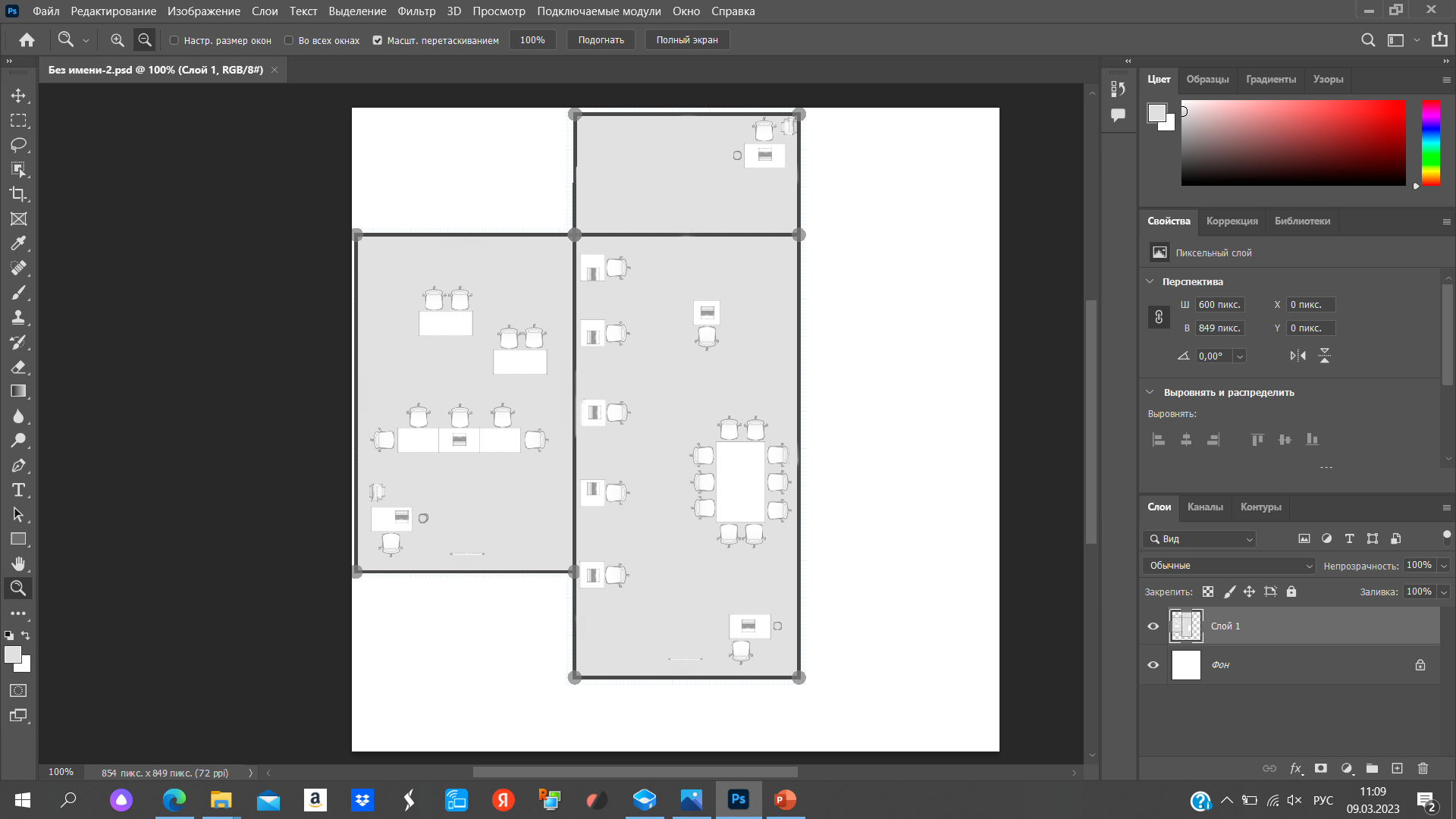 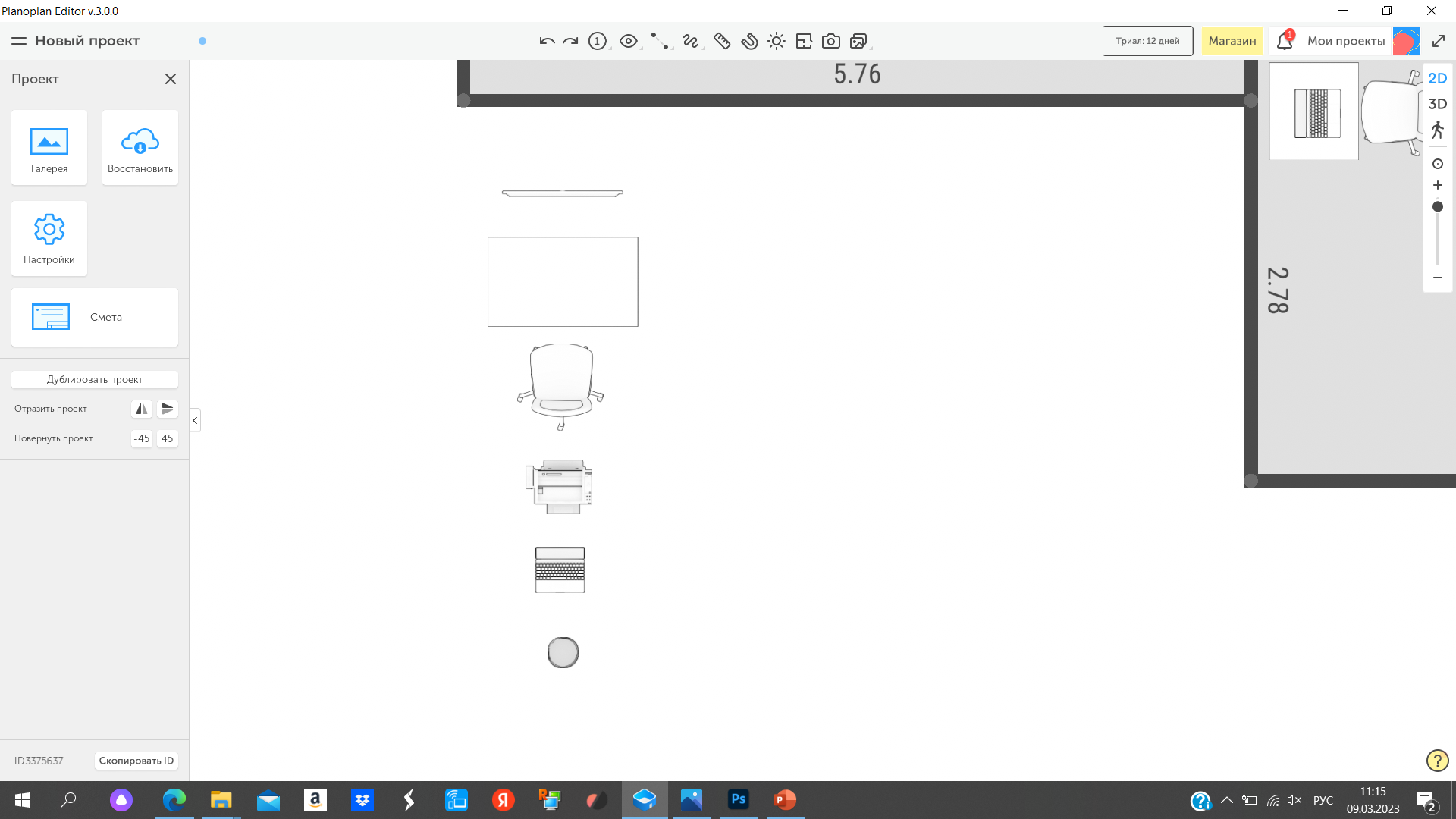 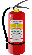 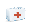 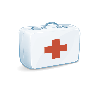 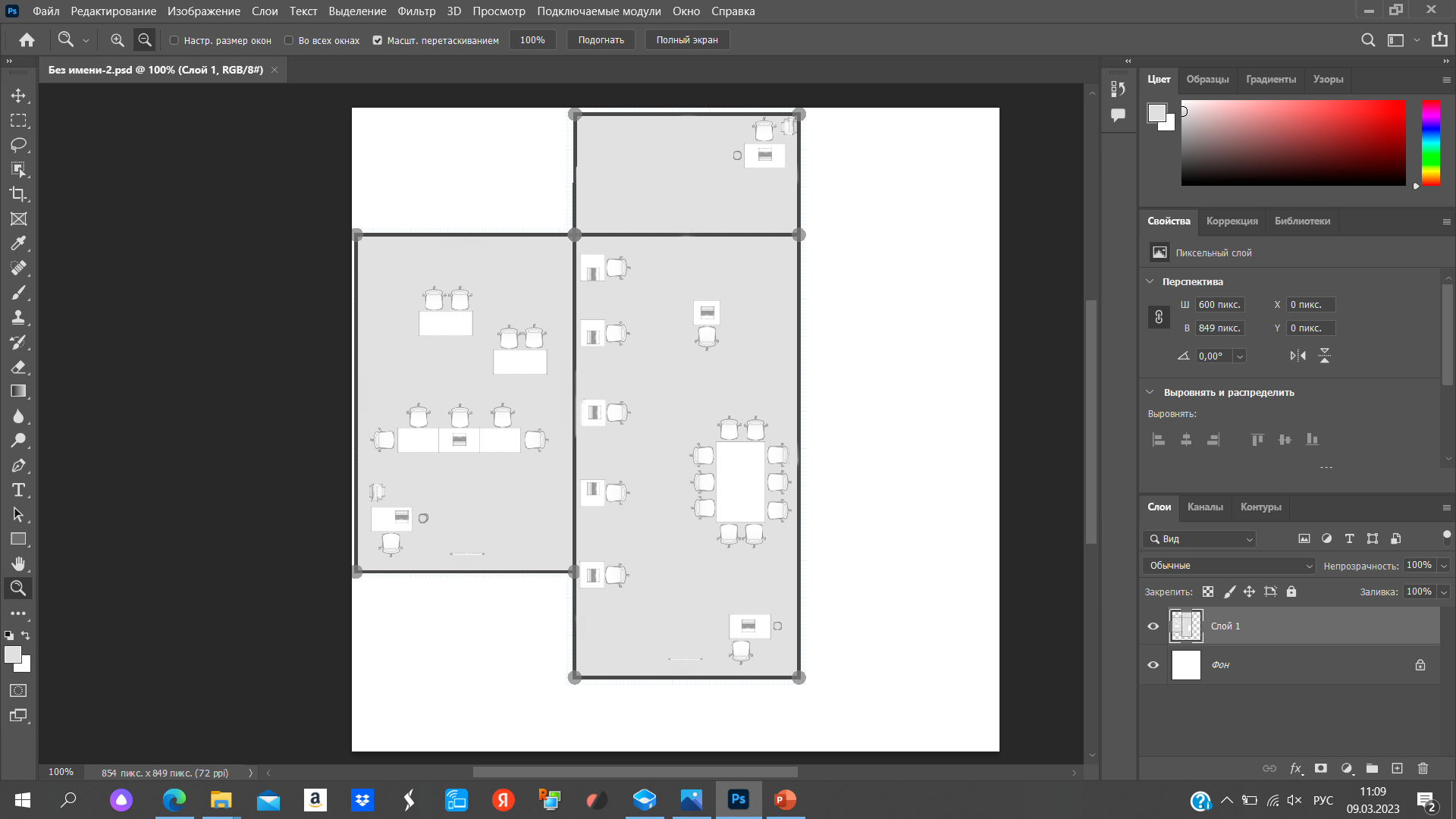 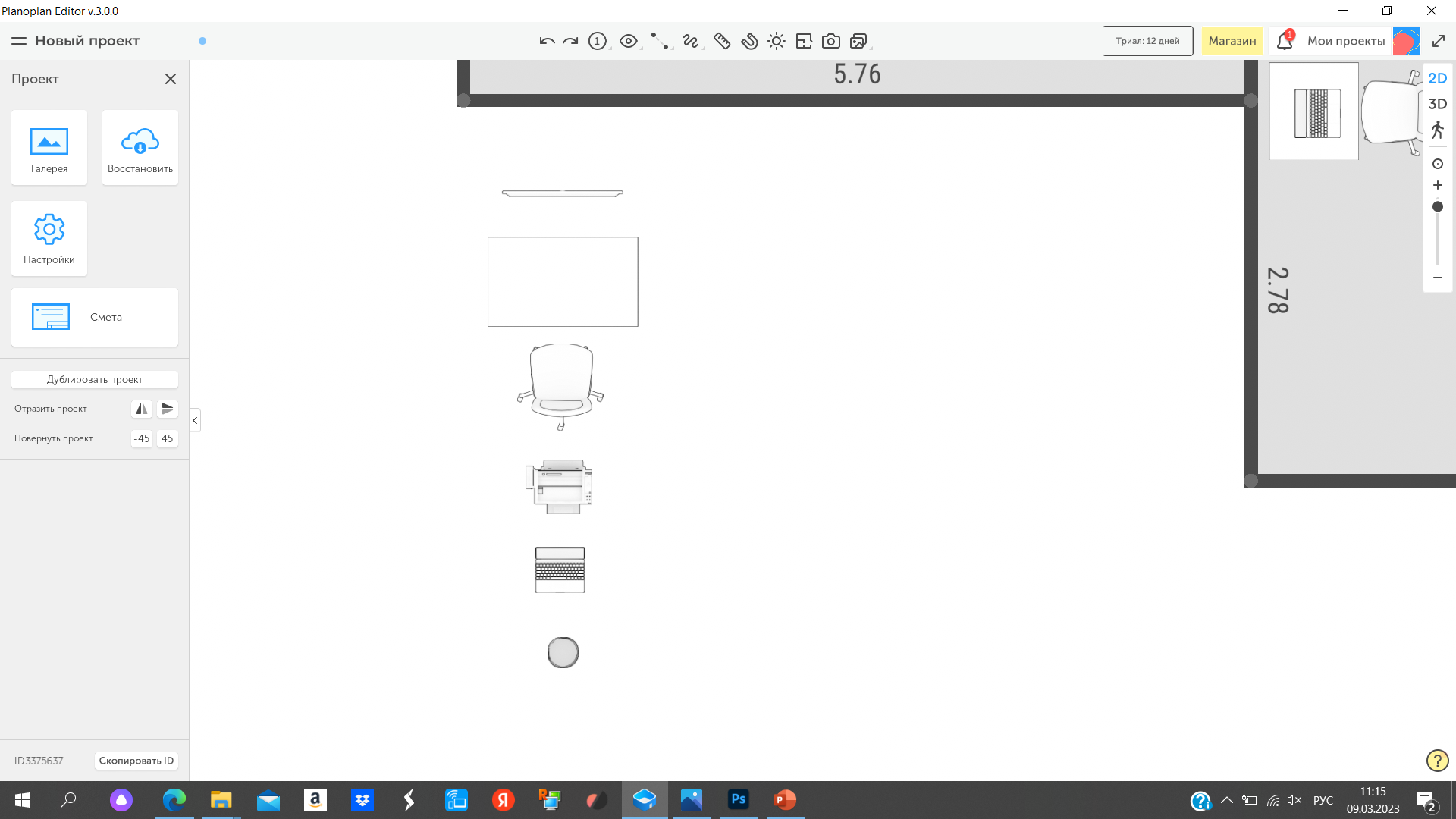 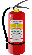 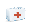 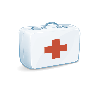 